5481DP2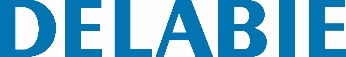 Angled shower grab bar with vertical bar, bright stainless steelАртикул: 5481DP2 Технические характеристикиAngled, two-wall shower grab bar with vertical bar Ø 32mm, for PRM. Right model.Can support a removable shower seat (order separately).Can be used as a support bar and to support the user in an upright position. Helps and secures entry and movement in the shower. Can be used as a shower rail by adding a sliding shower head holder and/or soap dish. Dimensions: 1,150 x 750 x 750mm. Bacteriostatic 304 stainless steel tube. Stainless steel with UltraPolish bright polished finish, uniform non-porous surface for easy maintenance and hygiene. Plate welded to the tube by invisible safety bead weld (process exclusive to "ArN-Securit”). 40mm gap between the bar and the wall: minimal space prevents the forearm passing between the bar and the wall, reducing the risk of fracture in case of loss of balance. Fixings concealed by a 3-hole cover plate, Ø 72mm.304 stainless steel plates and covers. Supplied with stainless steel screws for concrete walls. Tested to over 200kg. Maximum recommended user weight 135kg.10-year warranty. CE marked.